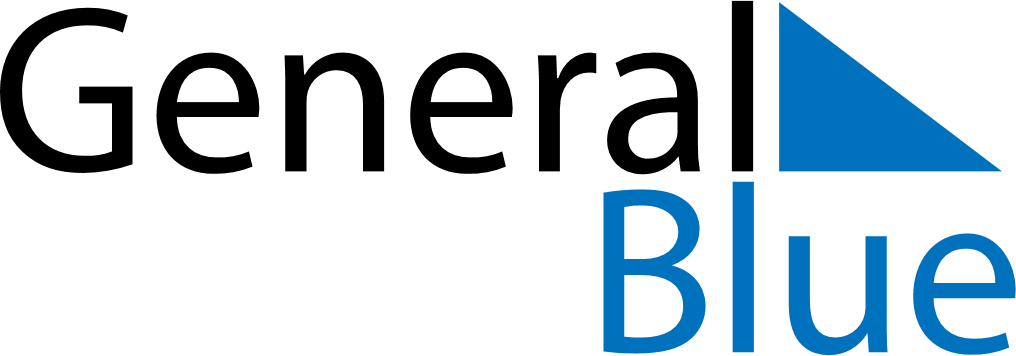 June 2024June 2024June 2024June 2024June 2024June 2024June 2024Iisaku, Ida-Virumaa, EstoniaIisaku, Ida-Virumaa, EstoniaIisaku, Ida-Virumaa, EstoniaIisaku, Ida-Virumaa, EstoniaIisaku, Ida-Virumaa, EstoniaIisaku, Ida-Virumaa, EstoniaIisaku, Ida-Virumaa, EstoniaSundayMondayMondayTuesdayWednesdayThursdayFridaySaturday1Sunrise: 4:08 AMSunset: 10:09 PMDaylight: 18 hours and 1 minute.23345678Sunrise: 4:06 AMSunset: 10:10 PMDaylight: 18 hours and 4 minutes.Sunrise: 4:05 AMSunset: 10:12 PMDaylight: 18 hours and 6 minutes.Sunrise: 4:05 AMSunset: 10:12 PMDaylight: 18 hours and 6 minutes.Sunrise: 4:04 AMSunset: 10:13 PMDaylight: 18 hours and 9 minutes.Sunrise: 4:03 AMSunset: 10:15 PMDaylight: 18 hours and 12 minutes.Sunrise: 4:02 AMSunset: 10:16 PMDaylight: 18 hours and 14 minutes.Sunrise: 4:01 AMSunset: 10:18 PMDaylight: 18 hours and 16 minutes.Sunrise: 4:00 AMSunset: 10:19 PMDaylight: 18 hours and 18 minutes.910101112131415Sunrise: 3:59 AMSunset: 10:20 PMDaylight: 18 hours and 20 minutes.Sunrise: 3:58 AMSunset: 10:21 PMDaylight: 18 hours and 22 minutes.Sunrise: 3:58 AMSunset: 10:21 PMDaylight: 18 hours and 22 minutes.Sunrise: 3:58 AMSunset: 10:22 PMDaylight: 18 hours and 24 minutes.Sunrise: 3:57 AMSunset: 10:23 PMDaylight: 18 hours and 25 minutes.Sunrise: 3:57 AMSunset: 10:24 PMDaylight: 18 hours and 27 minutes.Sunrise: 3:56 AMSunset: 10:25 PMDaylight: 18 hours and 28 minutes.Sunrise: 3:56 AMSunset: 10:26 PMDaylight: 18 hours and 29 minutes.1617171819202122Sunrise: 3:56 AMSunset: 10:26 PMDaylight: 18 hours and 30 minutes.Sunrise: 3:56 AMSunset: 10:27 PMDaylight: 18 hours and 31 minutes.Sunrise: 3:56 AMSunset: 10:27 PMDaylight: 18 hours and 31 minutes.Sunrise: 3:56 AMSunset: 10:27 PMDaylight: 18 hours and 31 minutes.Sunrise: 3:56 AMSunset: 10:28 PMDaylight: 18 hours and 32 minutes.Sunrise: 3:56 AMSunset: 10:28 PMDaylight: 18 hours and 32 minutes.Sunrise: 3:56 AMSunset: 10:28 PMDaylight: 18 hours and 32 minutes.Sunrise: 3:56 AMSunset: 10:28 PMDaylight: 18 hours and 32 minutes.2324242526272829Sunrise: 3:57 AMSunset: 10:29 PMDaylight: 18 hours and 32 minutes.Sunrise: 3:57 AMSunset: 10:29 PMDaylight: 18 hours and 31 minutes.Sunrise: 3:57 AMSunset: 10:29 PMDaylight: 18 hours and 31 minutes.Sunrise: 3:57 AMSunset: 10:28 PMDaylight: 18 hours and 30 minutes.Sunrise: 3:58 AMSunset: 10:28 PMDaylight: 18 hours and 30 minutes.Sunrise: 3:59 AMSunset: 10:28 PMDaylight: 18 hours and 29 minutes.Sunrise: 3:59 AMSunset: 10:28 PMDaylight: 18 hours and 28 minutes.Sunrise: 4:00 AMSunset: 10:27 PMDaylight: 18 hours and 26 minutes.30Sunrise: 4:01 AMSunset: 10:27 PMDaylight: 18 hours and 25 minutes.